מדינת ישראל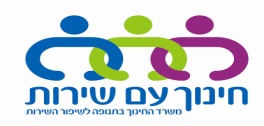 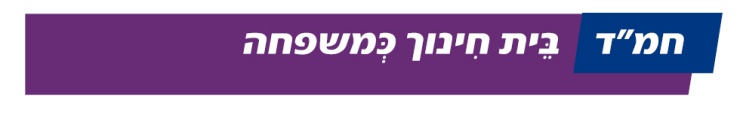 משרד החינוך מינהל החינוך הדתיהפיקוח  על הוראת תלמוד ותושבע"פב"ה, סיוון תשע"געדכון תכנית הלימודים במשנה לכיתות א-ו משנה"ל תשע"דהמשנה היא הבסיס של התורה שבעל פה. על גבי המשנה נכתבו התלמודים, ועל גבם כל הפרשנות והפסיקה עד זמננו.  על כך נאמר במדרש: אמר רבי בנאה: לעולם ישקיע אדם עצמו במשניות, שאם ירתק (ילמד באופן מסודר), יפתחו לו. אם לתלמוד לתלמוד, אם להגדה להגדה. ר' אלעזר בשם ר' יהושע בן לוי אמר: עמוד ברזל משנה (ויקרא רבה [וילנא] פרשה כא, ה) אמנם, מספר המשניות הנלמדות בבית הספר היסודי הן מעטות מסך המשניות הכולל מתוך ששת סדרי המשנה, ובכל זאת גם כהיקף קטן באופן יחסי הוא משמעותי וחשוב.  תוכנית הלימודים במשנה עודכנה לקראת שנה"ל תשע"ד. המסכתות ופרקי המשנה, דומים בעיקרם למה שהיה מקובל עד עתה, ובכל זאת החידוש הוא במיקוד טוב יותר של המטרות והיעדים וכן את המיומנויות הנדרשות, אותם יש להקנות ללומדים במהלך השנים. בדברים הבאים נציב מטרות ויעדים בלימוד משנה בבית הספר היסודי בכיתות א-ו, וכן מיומנויות נדרשות. א. סקירה: תוכנית הלימודים במשנה עד שנת תשע"גתוכנית הלימודים הקיימת במשנה (עד שנה"ל תשע"ג) היא על בסיס תוכנית הלימודים שחוברה בשנת תשט"ז (1956), ומאז היא שופצה ותוקנה מספר פעמים. תוכנית הלימודים בתלמוד ובתושע"פ בבית הספר היסודי, פורסמה לאחרונה בשנת תשס"ד. 1. יישום תוכנית הלימודים הוותיקהבבדיקה שערכנו הסתבר שבמקומות רבים לא מלמדים ע"פ תוכנית הלימודים הוותיקה. במובן מסויים איש הישר בעיניו יעשה. יש בתי ספר בהם פיתחו אלטרנטיבות שיש להם חשיבה פדגוגית ודידקטית ויש רציונל וסדר בתוכנית, אך בבתי ספר רבים בחרו בכל שנה ללמוד משנה, על פי ראות עיני המורה בכל כיתה, וללא כל רציונל פדגוגי ודידקטי. לצערנו, יש מקומות שלימדו מספר שעות נמוך מהנדרש, ויש אף שלא לימדו כלל. 2. הנחייה פדגוגית, דידקטית, ורכישת כלים ומיומנויות בלימוד משנהההדגש בתוכנית הלימודים הוותיקה היה סביב הנושא המרכזי של המסכת הנלמדת (ברכות, סוכה וכד'), אך היתה מעט מאד הנחייה פדגוגית ודידקטית, בכל הקשור לדרך הוראת משנה, ולרכישת כלים ומיומנויות בלימודה: מסירת התורה שבעל פה מדור לדור, הכרות עם התנאים, הכרת מבני משנה קבועים- המסכת, הפרק והמשניות, מושגים ומילות מפתח, ומשמעויות חינוכיות וערכיות, ועוד. 3. חומרי עזר לתלמידים- ספרים, חוברות, מצגות, ואמצעים טכנולוגיים משרד החינוך הוציא בעבר ספרי עזר לתלמידים. אך החוברות אזלו ולא הודפסו מחדש. היו שהוציאו חוברות עזר אך רובם היו ללא תיאום עם הפיקוח, ללא בקרת תוכן, וחלקם ללא התאמה עם תוכנית הלימודים. בחלק ניכר מהם היה מקום לכתוב בתוך החוברת, וע"פ הנהלים החדשים אין לכתוב בתוך חוברת (מחוברות המיועדים לכיתות ג' ומעלה). תחום המדיה הדיגיטלית שהתפתח מאוד בשנים האחרונות כמעט ולא מקבל ביטוי בלימודי תושב"ע. יש מעט מאד מצגות ואמצעים טכנולוגיים אחרים בהם ניתן להיעזר בעת שלומדים תלמוד ותושבע"פ.צירוף נימוקים אלו, הביא לידי הכרעה שיש צורך להתרענן ולהתחדש בהוראת המשנה. ב. המטרות ותכני הידע בתוכנית הלימודים מעודכנת במשנהמטרה: המבוקש הוא שהתלמיד יתחבר לכתוב במשנה, יבין ויפנים את תכניה, ויראה בה מקור מרכזי ויסודי ללימוד תורה שבעל פה. לימוד מעמיק ושיטתי, יקנה לתלמיד כלים להיותו לומד עצמאי של משנה. היכרות וחשיפה רחבה יותר לפרקי משנה, תעשיר עולמו של הלומד ותהווה חלק משמעותי מבנינו האישי- הרוחני והאמוני של כל תלמיד.  להלן מספר עקרונות חינוכיים ויעדים פדגוגיים ודידקטיים בלימוד משנה: א. המשנה כבסיס לתורה שבעל פה1. המשנה היא הבסיס לתורה שבעל פה. התנאים הם החוליה המחברת בין אנשי כנסת הגדולה שקבלו מהדורות שקדמו להם עד משה רבנו, והם החוליה המחברת לאמוראים. דבריהם הם פרשנות לתורה שבכתב. יש צורך להכיר את הדמויות המרכזיות בין התנאים, על תקופתם, רבותיהם, חבריהם ותלמידיהם, פעליהם, מעשיהם ומידותיהם. 2. על התלמיד להכיר את התכנים המופיעים בששת סדרי המשנה, ומבני משנה קבועים:  מסכתות, פרקים, משניות. בהדרגה יכיר גם כן מפרשי משנה ידועים כמו: הרב עובדיה מברטנורא, תוספות יום טוב, הרב פנחס קהתי ועוד. ב. תוכןעל התלמיד להכיר את לשון המשנה, מושגים, ומילות מפתח. עליו להכיר מבנה נפוץ של משנה: נושא או מקרה, דין, טעם, בעלי דעות שונות. לדעת לחלק את המשנה לחלקים: רישא, סיפא, מציעתא, ולדעת להסביר בלשונו את תוכן המשנה ע"פ תכני המבנה שלה, לנתח את הכתוב בה, ואת הקשר בין תוכן המשנה/ הפרק/ המסכת לבין הצו בתורה, ועוד.   ג. ערכיםהתלמיד יוכל לזהות את הערך המרכזי העומד בבסיס המשנה/הפרק/ המסכת, וללמוד מהכתוב בה תובנות עקרוניות – חינוכיות, אמוניות וערכיות, שיהיו נדבך משמעותי בבנין האישיות שלו.  את העקרונות והמיומנויות הללו ירכוש התלמיד ע"פ המדרג הבא:ג. תוכנית הלימודים המעודכנת במשנה, לכיתות א-ו משנה"ל תשע"דלהלן תוכנית הלימודים המעודכנת בלימוד משנה כיתות א-ו. ליד כל כיתה רשום סך השעות השבועיות ללימוד משנה ע"פ מארז מתנ"ה (בכיתות ד-ו, ניתן לבחור ללמוד משנה או גמרא).  בשנה"ל תשע"ד יוכל כל בית ספר לבחור ע"פ התוכנית החדשה או הישנה. התוכנית החדשה מחייבת את הכל משנת תשע"ה: כיתה א  (אפשרות חלופית במסגרת השעות המיועדות להלכה, מועדים וביאורי תפילה)משניות נבחרות מפרקי אבות, פרק א. כיתה ב (1 ש"ש)אבות פרקים ב-ג משניות נבחרות: פרק ב: א, ב, ד, ה, ח, ט, י, יא, יב, יג, יד, טו, טז (13)פרק ג: ב, ג, ו, ז, ח, ט, י, יא, יב, יד, יז  (11)כיתה ג (2 ש"ש)לקט משניות על פי סדר המועדים, ומסכתות נוספות: יומא: ח, ט  [אלול – תשרי]סוכה: ב, א-ה [אלול – תשרי]תענית: א, א-ז [חשון- כסלו]ברכות: א, א-ה; ט, א-ג,ה  [טבת- שבט]מגילה: ב, א-ה [שבט- אדר]פסחים: ד, א, ד-ו [אדר- ניסן]ביכורים: ג, א-ט [אייר- סיוון]אבות: ו, א-יא [אם יש זמן ללמוד במשך השנה]כיתה ד (2 ש"ש)סוכה: א, א-ה; ב, ו-ט; ג, א- טו; ד, א-ט; ה, א-ד. תענית: ב, א-י; ג, א-ט; ד, ה-ח.  הערה: תתכן הבחנה במשניות אלוכיתה ה (2 ש"ש)ראש השנה: א, א-ט; ב, א-ט; ג, א-ח; ד, א-ט  מגילה: א, א-ד; ג, ד-ו; ד, א-ב ברכות: ב, א-ד; ד, א-ז; ה, א-ב; ו, א-ח; ז, ג-ה; ח, א-ב, ה, זהערה תתכן הפחתה במשניות אלו    כיתה ו (2 ש"ש)מחצית א:מסכת פסחים:פרק א משניות א-דפרק י משניות א-זמסכת בבא קמא:פרק ג משניות א-דפרק ח משניות א, ו-זמחצית ב:מסכת פסחים:פרק ב משניות  א-בפרק ג משניות   ו-זפרק ה משניות  א-ימסכת בבא קמא:פרק א משניות אפרק ו משניות א-והשאיפה היא ללמוד את כל החומר או לפחות את רובו הגדול, במשך שנת הלימודים. בתי ספר שלומדים עוד שעות משנה מעבר לתקן הנדרש יוסיפו עוד פרקים משניות ע"פ הבנתם. תוכן פרקי המשנה: המשניות הם בעיקר מסדר מועד, ומעט מסדר נזיקין. הבחירה במשניות ממסכת ברכות ומסדר מועד היא מפני שמשניות אלו עוסקים בנושאים מוכרים וקרובים, והלימוד בהם מעשיר את הלומדים ביסודות ההלכות הקשורות לנושאים אלו. הדעות השונות, נימוקי הדין, ועוד. הבחירה מסדר נזיקין הוא במשניות מפרקי אבות הנלמדות בכיתות א-ב. במשניות אלו לומדים על הנהגות ומידות טובות, ודרכם ניתן לעשות היכרות ראשונה עם עולמה של המשנה. במחצית השניה של כיתה ו' בחרנו ללמוד ממסכת בבא קמא הפותחת את סדר נזיקין, העוסקת בשמירה ונטילת אחריות על נזק שנגרם. תלמידים ותלמידות בגיל זה קרובים לגיל מצוות וזו הזדמנות לעסוק איתם בנושאים חברתיים וציבוריים.  סוף דברכאמור, המשנה ומקורות נוספים של תנאים הם ראשית התורה שבעל פה, לאחר חיתום הנבואה בעם ישראל, והרצון הוא לחבר את התלמידים והתלמידות למקורות הראשוניים הללו, אדני היסוד. אמנם מדובר רק בלימוד של מספר מסוים של משניות לאורך כל השנים בבית הספר היסודי, אבל הוא בהחלט פותח פתח ללימוד נוסף ורחב יותר. המטרה היא לרכוש כל שנה עוד ועוד כלים ומיומנויות ללימוד משנה, וללמוד באופן משמעותי, עם תוכן רלוונטי ואיכותי יותר את המשנה, דבר שיש בו גם בכדי להאהיב את התורה על לומדיה.  אנו מאמינים ובוטחים במורים ובמורות המלמדים משנה,  שהם יכינו כראוי וכנדרש את תוכן החומר הנלמד, ישקיעו בהכנת שיעורים, עבודות ומטלות נוספות, ויעוררו את לימוד המשנה בכיתתם. כל אילו יביאו בעז"ה להגדיל ולהעמיק את לימוד המשנה, ולהציבם במקום מרכזי ומשמעותי אצל התלמידים והתלמידות, ושילווה אותם לאורך כל חייהם. כתה אכתה בכתה גכתה דכתה הכתה ותוכןתוכןתוכןתוכןתוכןתוכןתוכןתוכןתוכןתוכןתוכןתוכןתוכןהבנת מושגים במשנה******הכרת מילות מפתח ותפקידן****היכולת לתמצת פיסקה**היכולת לנתח מקרה לחלקים**היכולת לנתח מקרה לפרטים***היכולת לנתח מקרה לשלבים**היכולת להסבר קשר  שבין פיסקה לפיסקה**היכולת לסכם משנה בצורה משמעותית***הכרת נושא היקפי**מונחי יסודמונחי יסודמונחי יסודמונחי יסודמונחי יסודמונחי יסודמונחי יסודמונחי יסודמונחי יסודמונחי יסודמונחי יסודמונחי יסודמונחי יסודהכרת המושג תנא קמא*****הכרת המושג סתם משנה*****הכרת המושג ברייתא****הכרת המושג תוספתא****הכרת מושגים נוספים***פרשנותפרשנותפרשנותפרשנותפרשנותפרשנותפרשנותפרשנותפרשנותפרשנותפרשנותפרשנותפרשנותחלוקת המשנה למקרה, דין וטעם***היכולת לתת טעם להלכה****היכולת להסביר מחלוקת***היכולת להבין פרשנות רע"ב, קהתי, ופרשנים נוספים**היכולת להתאים בין משנה להלכה**היכולת ליישם הלכות משנה בחיי היום יום**מבוא היסטורימבוא היסטורימבוא היסטורימבוא היסטורימבוא היסטורימבוא היסטורימבוא היסטורימבוא היסטורימבוא היסטורימבוא היסטורימבוא היסטורימבוא היסטורימבוא היסטוריהכרת הרקע ההיסטורי של המשנה*****הכרת היחס בין התורה שבכתב לתורה שבע"פ*****הכרת השתלשלות ההלכה מן התורה ועד המשנה*****הכרת השתלשלות ההלכה מן המשנה ועד התלמוד**לשוןלשוןלשוןלשוןלשוןלשוןלשוןלשוןלשוןלשוןלשוןלשוןלשוןהכרת חלוקת המשנה לסדרים*****הכרת חלוקת המשנה למסכתות******הכרת חלוקת המשנה לפרקים ומשניות*****עימוד המשנה***הכרת מבנה פיסקה פשוטה****הכרת מבנה פיסקה מורכבת***הכרת תפקידו של כל חלק במשנה**זיהוי חלקי המשנה**הכרת הרצף בין המשניות**חלוקת המשנה לרישא וסיפא****נתינת כותרת לחלקי המשנה***מציאת נושא למשנה***הכרת סגנון המשנה ולשון המשנה******